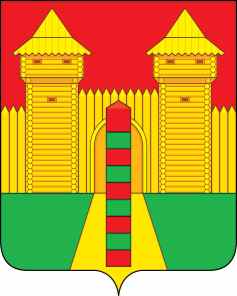 АДМИНИСТРАЦИЯ  МУНИЦИПАЛЬНОГО  ОБРАЗОВАНИЯ «ШУМЯЧСКИЙ  РАЙОН» СМОЛЕНСКОЙ  ОБЛАСТИРАСПОРЯЖЕНИЕот 11.05.2023г. № 124-р        п. ШумячиВ связи с обращением жителей многоквартирного жилого дома, расположенного по адресу: п. Шумячи, ул. Заводская, д. 8 о протекании крыши 1. Создать комиссию по обследованию крыши многоквартирного жилого дома, расположенного по адресу: п. Шумячи, ул. Заводская, д. 8 в составе:2.  Комиссии, указанной в пункте 1 настоящего распоряжения до 12 мая 2023 года провести обследование крыши многоквартирного жилого дома, расположенного по адресу: п. Шумячи, ул. Заводская, д.8 и представить акт на утверждение.3. Контроль за исполнением настоящего распоряжения возложить на заместителя Главы муниципального образования «Шумячский район» Смоленской области Елисеенко Н.М.О создании комиссии по обследованию крыши многоквартирного жилого дома, расположенного по адресу:                               п. Шумячи, ул. Заводская, д. 8  Елисеенко Николай Михайлович-заместитель Главы муниципального образования «Шумячский район» Смоленской области, председатель комиссии; СтародвороваНаталья АнатольевнаКирьянов Вадим Сергеевич--начальник Отдела по строительству, капитальному ремонту и жилищно- коммунальному хозяйству Администрации муниципального образования «Шумячский район» Смоленской области, заместитель председателя комиссии;ведущий специалист Отдела городского хозяйства Администрации муниципального образования «Шумячский район» Смоленской области, секретарь комиссии;Митрофанова  Ольга Владимировна  -главный специалист Отдела по строительству, капитальному ремонту и жилищно- коммунальному хозяйству Администрации муниципального образования «Шумячский район» Смоленской области, член комиссии:Федорова Татьяна Федоровна-собственник жилого помещения, расположенного по адресу: п. Шумячи,                   ул. Заводская, д.8, кв.8, член комиссии по согласованию.   Глава муниципального образования   «Шумячский район» Смоленской области             А.Н. Васильев